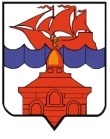 РОССИЙСКАЯ  ФЕДЕРАЦИЯ КРАСНОЯРСКИЙ КРАЙТАЙМЫРСКИЙ ДОЛГАНО-НЕНЕЦКИЙ МУНИЦИПАЛЬНЫЙ РАЙОНХАТАНГСКИЙ СЕЛЬСКИЙ СОВЕТ ДЕПУТАТОВРАСПОРЯЖЕНИЕ30 сентября 2015 года                                                                                                     № 27-РГО создании межведомственной комиссиипо обследованию мест массового пребывания людейВ целях реализации требований Постановления Правительства Российской Федерации от 25.03.2015 № 272 «Об утверждении требований к антитеррористической защищенности мест массового пребывания людей и объектов (территорий), подлежащих обязательной охране полицией, и форм паспортов таких мест и объектов (территорий)», руководствуясь статьей 7 Устава сельского поселения Хатанга:1. Создать межведомственную комиссию по обследованию мест массового пребывания людей в сельском поселении Хатанга.2. Утвердить Положение о межведомственной комиссии по обследованию мест массового пребывания людей согласно приложению 1.3. Настоящее Распоряжение опубликовать в информационном бюллетене и разместить на официальном сайте органов сельского поселения Хатанга.Глава сельского поселения Хатанга                                                               А. В. КулешовПриложение 1к Распоряжению Главы сельского поселения Хатангаот 30 сентября 2015 г. № 27-РГ ПОЛОЖЕНИЕО МЕЖВЕДОМСТВЕННОЙ КОМИССИИ ПО ОБСЛЕДОВАНИЮМЕСТ МАССОВОГО ПРЕБЫВАНИЯ ЛЮДЕЙI. ОБЩИЕ ПОЛОЖЕНИЯ1. Межведомственная комиссия по обследованию мест массового пребывания людей (далее - комиссия) является постоянно действующим совещательным органом, созданным в целях организации проведения категорирования мест массового пребывания людей для установления дифференцированных требований к обеспечению их безопасности с учетом степени потенциальной опасности и угрозы совершения в местах массового пребывания людей террористических актов и их возможных последствий.2. Комиссия:1) проводит обследование и категорирование мест массового пребывания людей;2) составляет акты обследования и категорирования мест массового пребывания людей;3) составляет паспорта безопасности мест массового пребывания людей и проводит их актуализацию;4) осуществляет плановые и внеплановые проверки выполнения требований к антитеррористической защищенности мест массового пребывания людей, по результатам которых вносит предложения по совершенствованию мероприятий по обеспечению антитеррористической защищенности места массового пребывания людей и устранению выявленных недостатков;5) осуществляет контроль за устранением выявленных по результатам проверок недостатков.3. Состав комиссии утверждается правовым актом Главы сельского поселения Хатанга в соответствии с пунктом 9 требований к антитеррористической защищенности мест массового пребывания людей, утвержденных Постановлением Правительства Российской Федерации от 25.03.2015 № 272 (далее - Требования).II. ПОРЯДОК РАБОТЫ КОМИССИИ4. Комиссия состоит из председателя, заместителя председателя и членов комиссии.5. Комиссию возглавляет председатель комиссии – Глава сельского поселения Хатанга.В отсутствие председателя комиссии полномочия председателя осуществляет заместитель председателя комиссии.6. Председатель комиссии:1) осуществляет руководство деятельностью комиссии, определяет повестку дня, сроки и порядок рассмотрения вопросов на ее заседаниях;2) инициирует проведение заседаний комиссии;3) ведет заседания комиссии.7. Заседания комиссии правомочны, если на них присутствует не менее 5 ее членов, включая председательствующего на заседании комиссии.Решение комиссии принимается простым большинством голосов путем открытого голосования. В случае равенства голосов решающим является голос председательствующего на заседании комиссии.Решения комиссии оформляются протоколом, который подписывается лицом, председательствующим на заседании комиссии.8. При необходимости к работе комиссии привлекаются представители собственников объектов, которые располагаются в границах места массового пребывания людей либо в непосредственной близости к нему.